Activité : Capteur de lumière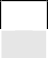 Un architecte a aménagé un local commercial avec un système d’éclairage.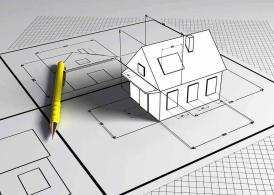 Le cahier des charges impose que le local ait un éclairement minimum de 4000 lx. Il utilise alors une photorésistance préalablement étalonnée (Document 4) pour vérifier l’éclairement du local.Il trace lui-même la caractéristique de la photorésistance (Document 3) dans le local.Démarche experte : A l’aide des documents suivants et de vos connaissances, vérifier si le local respecte bien la recommandation du cahier des charges.Les étapes de raisonnement (démarche, mesures et exploitations graphiques, calcul…) devront être soigneusement rédigées.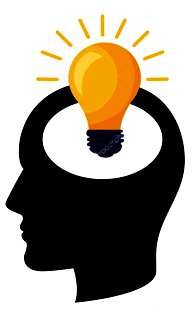 En cas de difficulté, faire appel au professeur et utiliser éventuellementla « démarche intermédiaire » ou la « démarche élémentaire »Document 1 : Éclairement lumineuxDocument 3 : Caractéristique tension-intensité de la photorésistance	( courbe U = f(I) )Document 2 : Photorésistance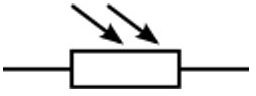 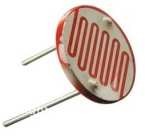 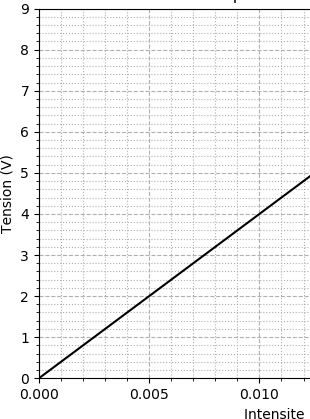 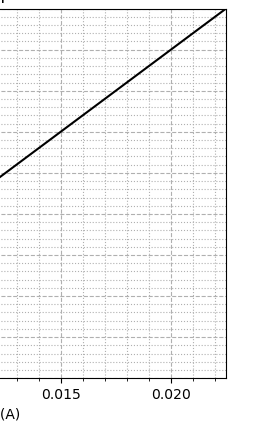 Document 4 : Courbe d’étalonnage de la photorésistance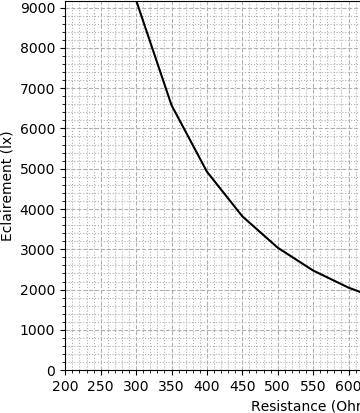 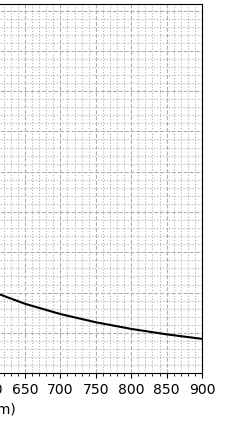 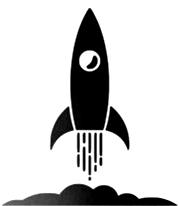 Activité 18 : Capteur de lumièreDémarche intermédiaire :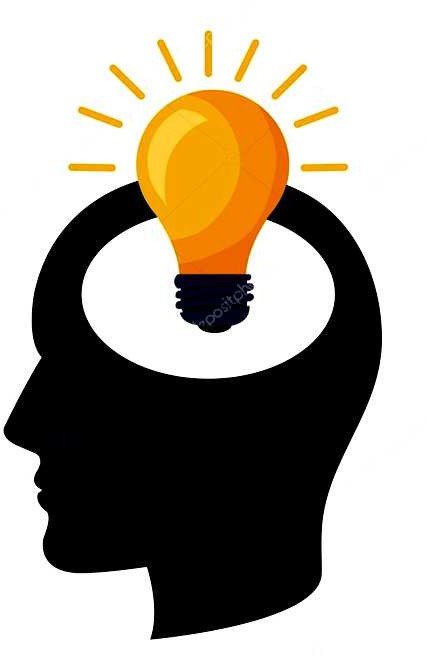 A l’aide du document 3, déterminer la résistance R de la photorésistance dans le local.En déduire l’éclairement correspondant à l’aide du document 4.Conclure.Démarche élémentaire :Document 3 :Quelle loi relie la tension U aux bornes d’un conducteur ohmique (de résistance R) et l’intensité I qui le traverse ?Parmi les 4 propositions suivantes, quelle est l’équation correcte modélisant la caractéristique (m étant un nombre constant) :Déterminer le coefficient directeur de la droite.En déduire la résistance R de la photorésistanceEn déduire l’éclairement correspondant à l’aide du document 4.Conclure.Element de CORRECTION (activité 18)Etapes de résolution (Démarche élémentaire) :Document 3 :Loi d’ohm : U = R x ILa caractéristique U=f(I) est une droite qui passe par l’origine.L’équation correcte est celle d’un fonction linéaire : U = m x I (m étant un nombre constant)Le coefficient directeur m de la droite d’équation U = m x I se calcule en choisissant un point de la droite.Par exemple le point d’ordonnée 4 et d’abscisse 0,01 (voir ci-dessous)Ainsi,  m =	40,010= 400Document 3 : Caractéristique tension-intensité de la photorésistance	( courbe U = f(I) )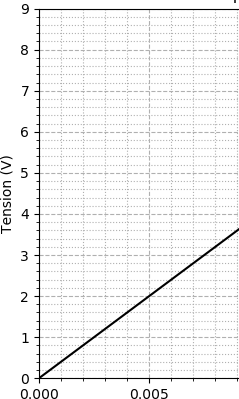 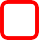 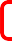 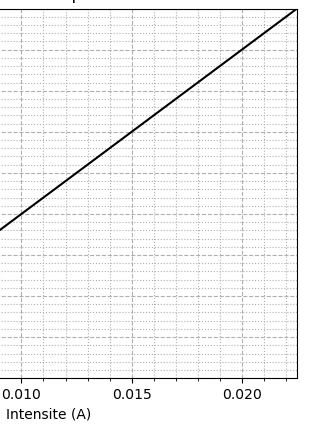 En utilisant la loi d’ohm (U = R x I), on constate que la résistance R de la photorésistance correspond au coefficient directeur m de la caractéristique (d’équation U = m x I).Donc m = R = 400 ΩEn reportant la valeur de R = 400 Ω sur la courbe d’étalonnage du document 4, on détermine que l’éclairement correspondant est de 5000 lx. (voir ci-dessous)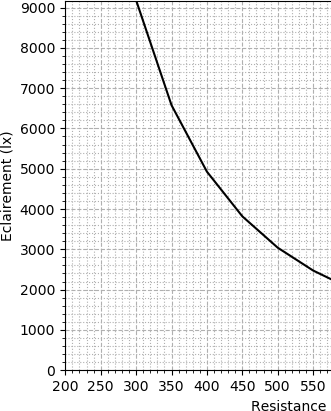 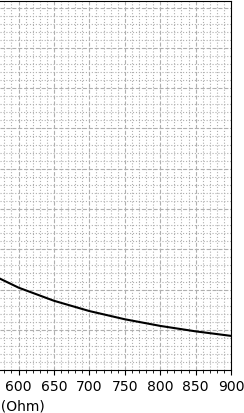 L’éclairement mesuré de 5000 lx est supérieur respecte la recommandation du cahier des charges (4000 lx minimum)Pour aller plus loin :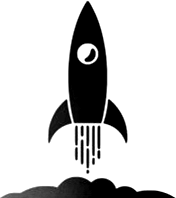 caractéristique de cette nouvelle photorésistancedont la résistance R vaut 300 Ω dans les mêmes conditions d’éclairage. ( droite qui passe par l’origine, de coefficient directeur 300)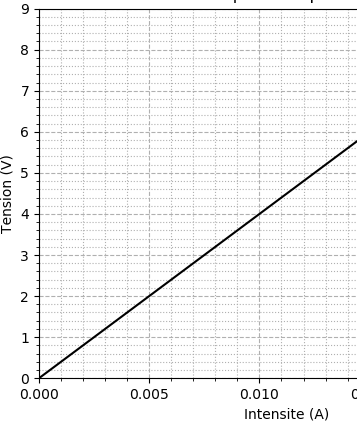 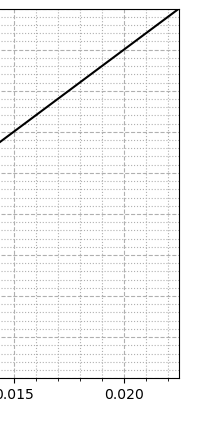 Pour le même éclairage (5000 lx), la photorésistance présente une résistance R = 300 ΩLa courbe aura la même forme, mais passera par le point d’ordonnée 5000 lx et d’abscisse 300 ΩD’où l’allure de sa courbe d’étalonnage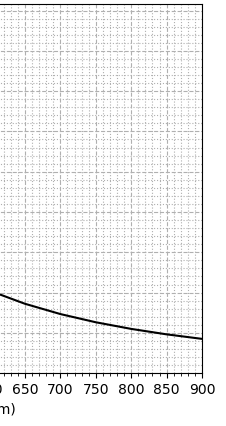 ObjectifsExploiter la caractéristique d’un dipôle électrique : modélisation par une relation U = f(I)ObjectifsUtiliser la loi d’OhmObjectifsutiliser une courbe d’étalonnage reliant la résistance d’un système avec une grandeur d’intérêt (intensitélumineuse)ObjectifsCiter des exemples de capteurs présents dans les objets de la vie quotidienne.Activité 18 : COMPETENCES EVALUEESActivité 18 : COMPETENCES EVALUEESAABCDDS’APPROPRIERRechercher et organiser l’information  en  lien avec la problématique étudiéeANALYSER/ RAISONNERProposer une stratégie de résolutionChoisir un modèle ou des lois pertinentesRÉALISEREffectuer des procédures courantes (calculs, collectes de données, exploitation graphique).COMMUNIQUERPrésenter une démarche de manière argumentée, synthétique et cohérenteUtiliser un vocabulaire adaptéETRE AUTONOME– FAIRE PREUVE D’INITIATIVETravailler en autonomie (sans l’intervention du professeur)Demander une aide pertinenteTravailler en équipe / échanger entre pairsBONUS ? (pour aller plus loin) 	Note obtenue :BONUS ? (pour aller plus loin) 	Note obtenue :BONUS ? (pour aller plus loin) 	Note obtenue :/ 5 ./ 5 ./ 5 ./ 5 .